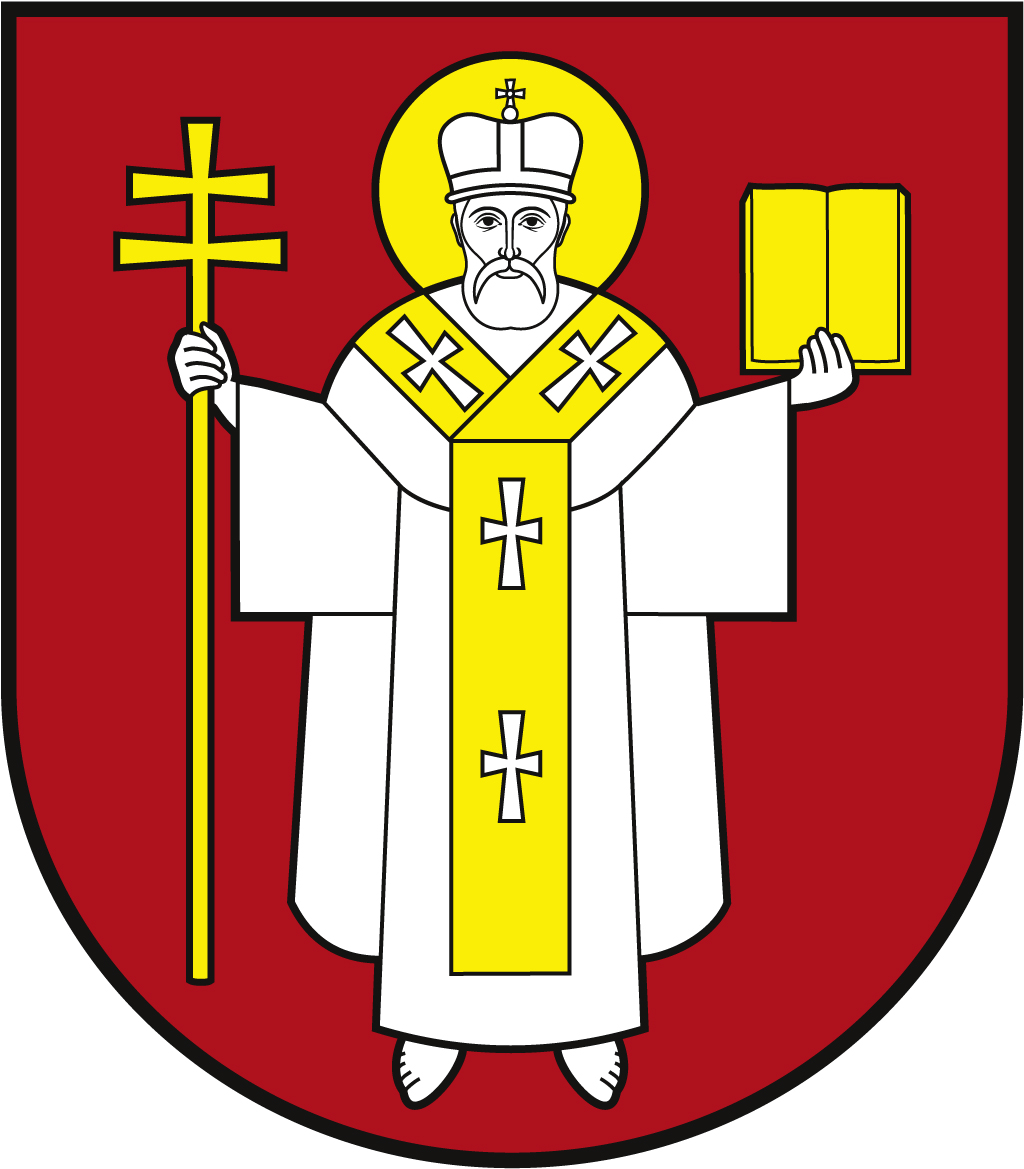 ЛУЦЬКА МІСЬКА РАДАВИКОНАВЧИЙ КОМІТЕТЛУЦЬКА МІСЬКА РАДАВИКОНАВЧИЙ КОМІТЕТЛУЦЬКА МІСЬКА РАДАВИКОНАВЧИЙ КОМІТЕТІнформаційна карткаНадання статусу особи з інвалідністю внаслідок війниІнформаційна карткаНадання статусу особи з інвалідністю внаслідок війни00241ІК-150/11/100ІП1.Орган, що надає послугуОрган, що надає послугуДепартамент соціальної політики Луцької міської радиДепартамент соціальної політики Луцької міської ради2.Місце подання документів та отримання результату послугиМісце подання документів та отримання результату послугиДепартамент соціальної політики Луцької міської радипр-т Волі, 4а, каб. 101, 115тел. (0332) 284 165http://social.lutsk.ua/ e-mail: dsp@lutskrada.gov.uaПонеділок-четвер   08.30-17.00П'ятниця                  08.30-16.00Обідня перерва:      13.00-13.45Департамент соціальної політики Луцької міської радипр-т Волі, 4а, каб. 101, 115тел. (0332) 284 165http://social.lutsk.ua/ e-mail: dsp@lutskrada.gov.uaПонеділок-четвер   08.30-17.00П'ятниця                  08.30-16.00Обідня перерва:      13.00-13.453.Перелік документів, необхідних для надання послуги, та вимоги до нихПерелік документів, необхідних для надання послуги, та вимоги до них1.Заява (рекомендовано формуляр 01).2.Довідка медико-соціальної експертної комісії про групу та причину інвалідності (оригінал та копія).3.Документи про безпосередню участь особи, яка захищала незалежність, суверенітет і територіальну цілісність України та брала безпосередню участь в районах антитерористичної операції у період її проведення, забезпеченні її проведення, перебуваючи безпосередньо в районах антитерористичної операції у період її проведення, здійсненні заходів із забезпечення національної безпеки і оборони, відсічі і стримування збройної агресії Російської Федерації в Донецькій та Луганській областях, перебуваючи безпосередньо в районах та у період здійснення зазначених заходів, необхідних для забезпечення оборони України, захисту безпеки населення та інтересів держави у зв'язку з військовою агресією Російської Федерації проти України (оригінал та копія).4.Клопотання керівника добровольчого формування у разі подання заяви особами, які перебували у складі добровольчих формувань.5.Довідка керівника Антитерористичного центру або рішення суду у разі подання заяви особами, які перебували у складі добровольчих формувань.6.Паспорт громадянина України (оригінал та копія, відмітки про місце реєстрації/документ, що підтверджує реєстрацію місця проживання у разі подання ID-картки).1.Заява (рекомендовано формуляр 01).2.Довідка медико-соціальної експертної комісії про групу та причину інвалідності (оригінал та копія).3.Документи про безпосередню участь особи, яка захищала незалежність, суверенітет і територіальну цілісність України та брала безпосередню участь в районах антитерористичної операції у період її проведення, забезпеченні її проведення, перебуваючи безпосередньо в районах антитерористичної операції у період її проведення, здійсненні заходів із забезпечення національної безпеки і оборони, відсічі і стримування збройної агресії Російської Федерації в Донецькій та Луганській областях, перебуваючи безпосередньо в районах та у період здійснення зазначених заходів, необхідних для забезпечення оборони України, захисту безпеки населення та інтересів держави у зв'язку з військовою агресією Російської Федерації проти України (оригінал та копія).4.Клопотання керівника добровольчого формування у разі подання заяви особами, які перебували у складі добровольчих формувань.5.Довідка керівника Антитерористичного центру або рішення суду у разі подання заяви особами, які перебували у складі добровольчих формувань.6.Паспорт громадянина України (оригінал та копія, відмітки про місце реєстрації/документ, що підтверджує реєстрацію місця проживання у разі подання ID-картки).4.ОплатаОплатаБезоплатноБезоплатно5.Результат послугиРезультат послуги1.Надання статусу особи з інвалідністю внаслідок війни. Видача посвідчення з написом “Посвідчення особи з інвалідністю внаслідок війни” і нагрудного знаку “Ветеран війни - особа з інвалідністю” (за наявності).2.Відмова у наданні статусу особи з інвалідністю внаслідок війни.1.Надання статусу особи з інвалідністю внаслідок війни. Видача посвідчення з написом “Посвідчення особи з інвалідністю внаслідок війни” і нагрудного знаку “Ветеран війни - особа з інвалідністю” (за наявності).2.Відмова у наданні статусу особи з інвалідністю внаслідок війни.6.Термін виконанняТермін виконанняУ місячний строкУ місячний строк7.Спосіб отримання відповіді (результату)Спосіб отримання відповіді (результату)1.Особисто - в разі надання статусу.2.Поштою, особисто або електронним листом за клопотанням суб’єкта звернення - в разі відмови в наданні статусу.1.Особисто - в разі надання статусу.2.Поштою, особисто або електронним листом за клопотанням суб’єкта звернення - в разі відмови в наданні статусу.8.Законодавчо-нормативна основаЗаконодавчо-нормативна основа1.Стаття 7 Закону України «Про статус ветеранів війни, гарантії їх соціального захисту».2.Постанова Кабінету Міністрів України від 08.09.2015 № 685 «Про затвердження Порядку надання статусу особи з інвалідністю внаслідок війни особам, які отримали інвалідність внаслідок поранення, контузії, каліцтва або захворювання, одержаних під час безпосередньої участі в антитерористичній операції, здійсненні заходів із забезпечення національної безпеки і оборони, відсічі і стримування збройної агресії Російської Федерації в Донецькій та Луганській областях, забезпеченні їх проведення, під час безпосередньої участі у заходах, необхідних для забезпечення оборони України, захисту безпеки населення та інтересів держави у зв'язку з військовою агресією Російської Федерації проти України».1.Стаття 7 Закону України «Про статус ветеранів війни, гарантії їх соціального захисту».2.Постанова Кабінету Міністрів України від 08.09.2015 № 685 «Про затвердження Порядку надання статусу особи з інвалідністю внаслідок війни особам, які отримали інвалідність внаслідок поранення, контузії, каліцтва або захворювання, одержаних під час безпосередньої участі в антитерористичній операції, здійсненні заходів із забезпечення національної безпеки і оборони, відсічі і стримування збройної агресії Російської Федерації в Донецькій та Луганській областях, забезпеченні їх проведення, під час безпосередньої участі у заходах, необхідних для забезпечення оборони України, захисту безпеки населення та інтересів держави у зв'язку з військовою агресією Російської Федерації проти України».